AnywherePrints Webprint Instructions
When printing from workstation, laptop, tablet, or smartphoneVisit: webprint.niu.eduEnter_Username and Password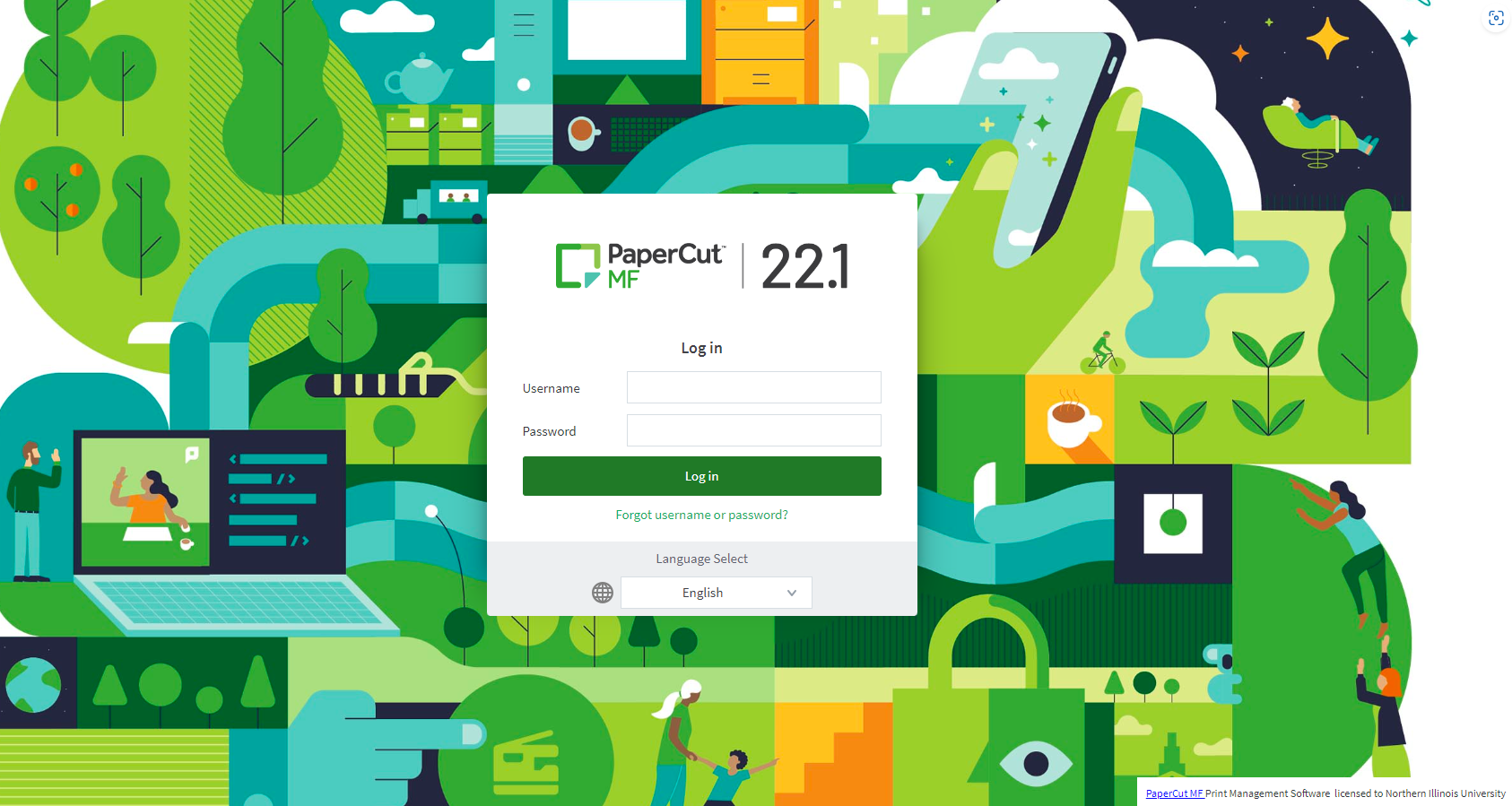 Select_Web Print from the left panel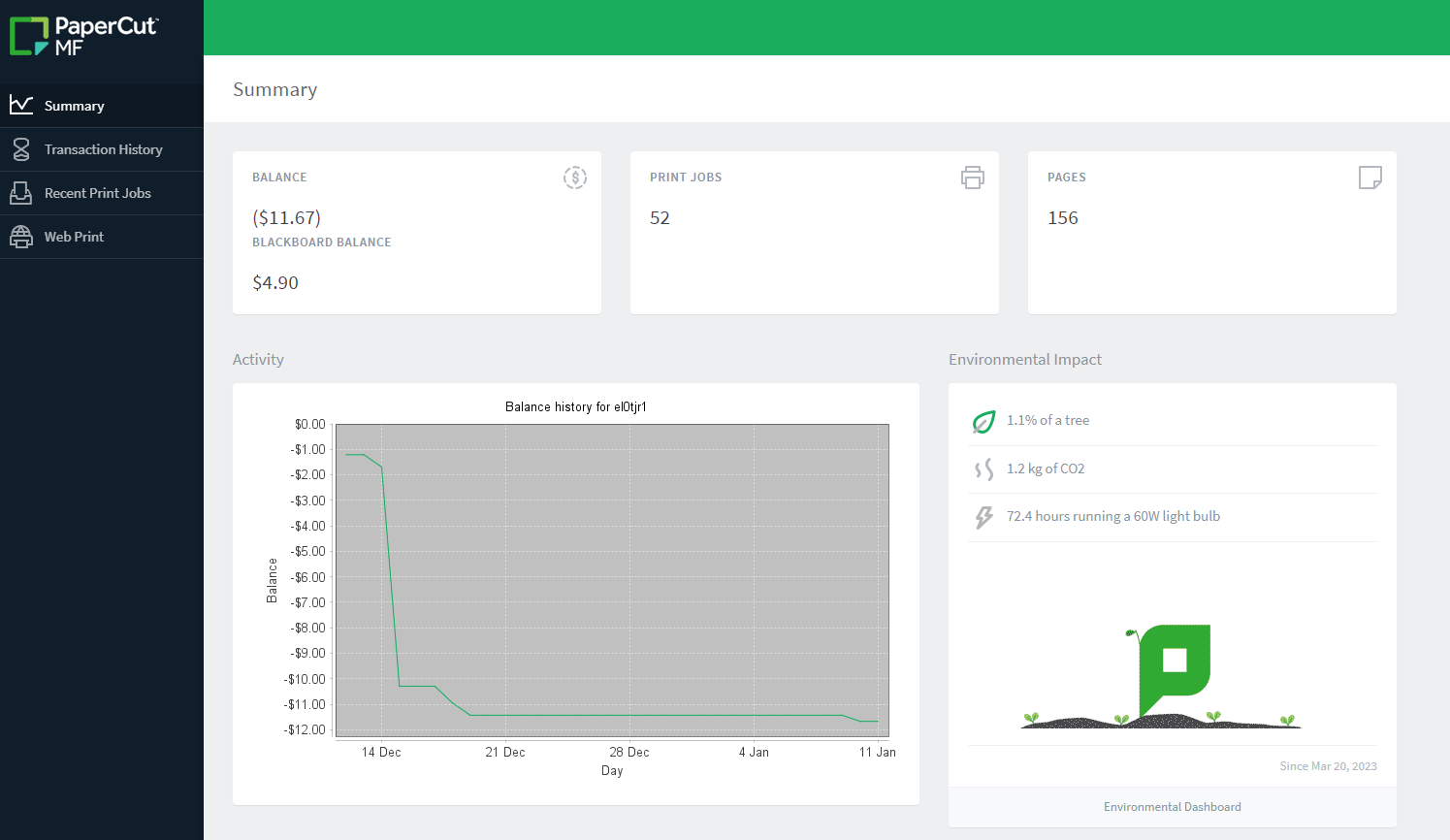 Select_Submit a Job

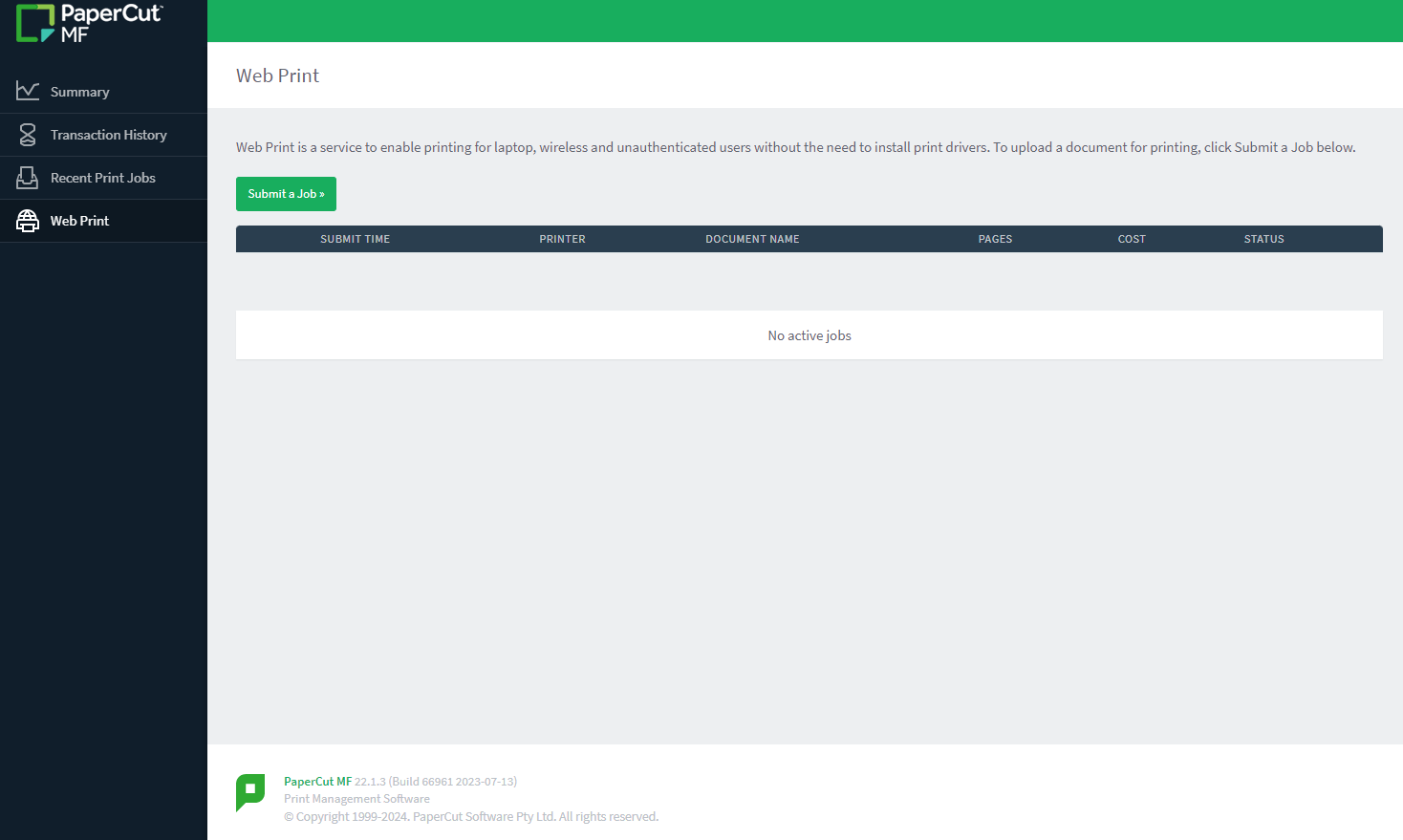 Select either:  pcprint1\Papercut-Black/Grayscale for black printing only, or
                        pcprint2\PaperCut-Color for color printing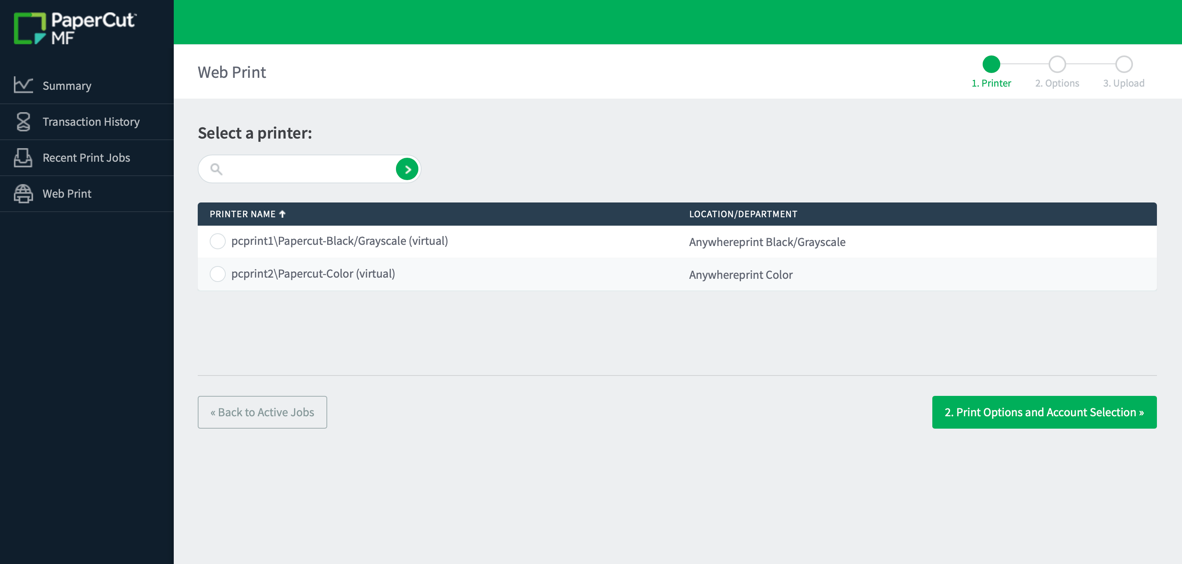 Select 2. Print Options and Account SelectionSelect_Charge to my personal account or Charge to shared account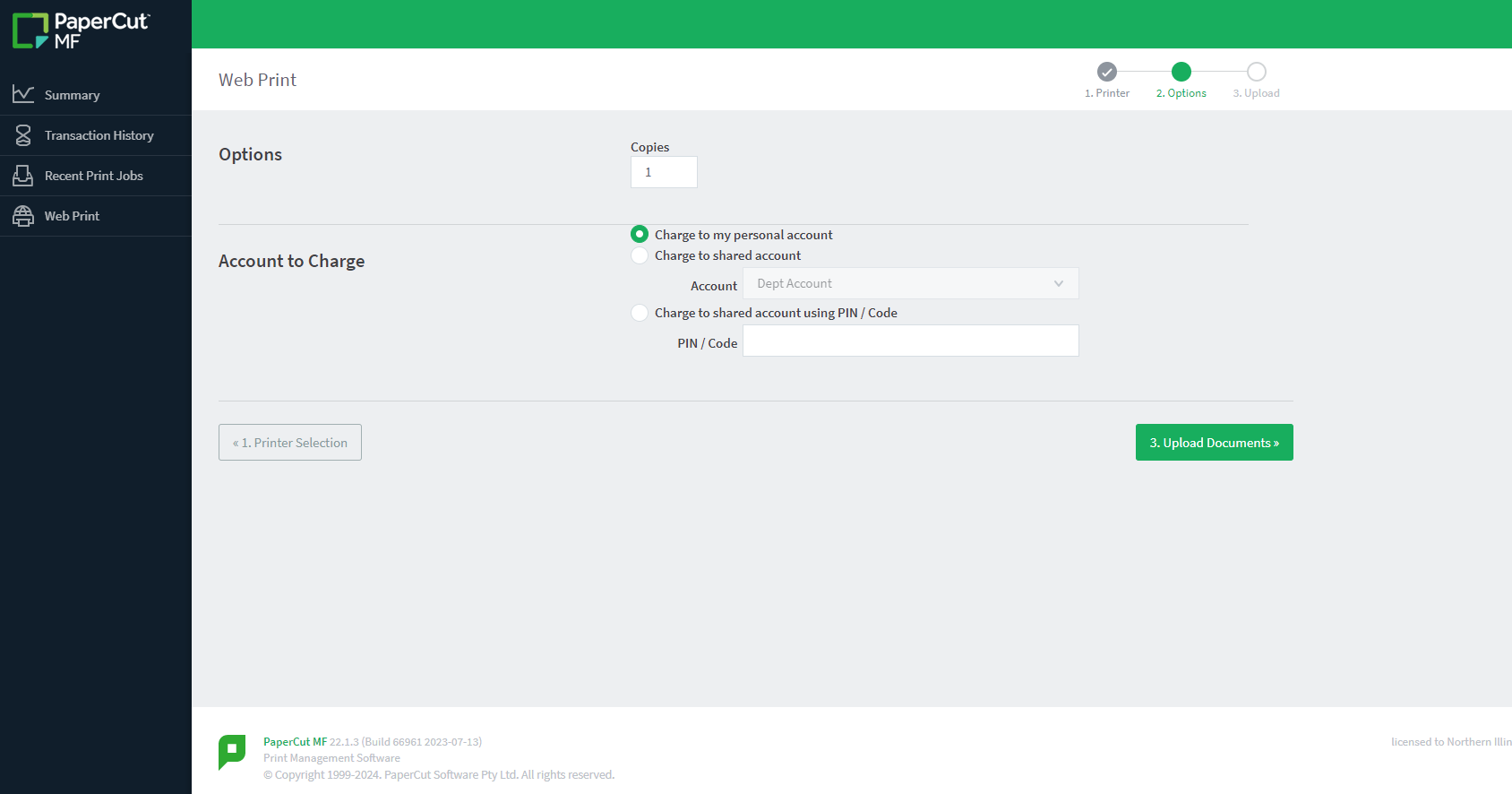 Select_3. Upload Documents Select_Upload from computer by dragging your file as indicated. 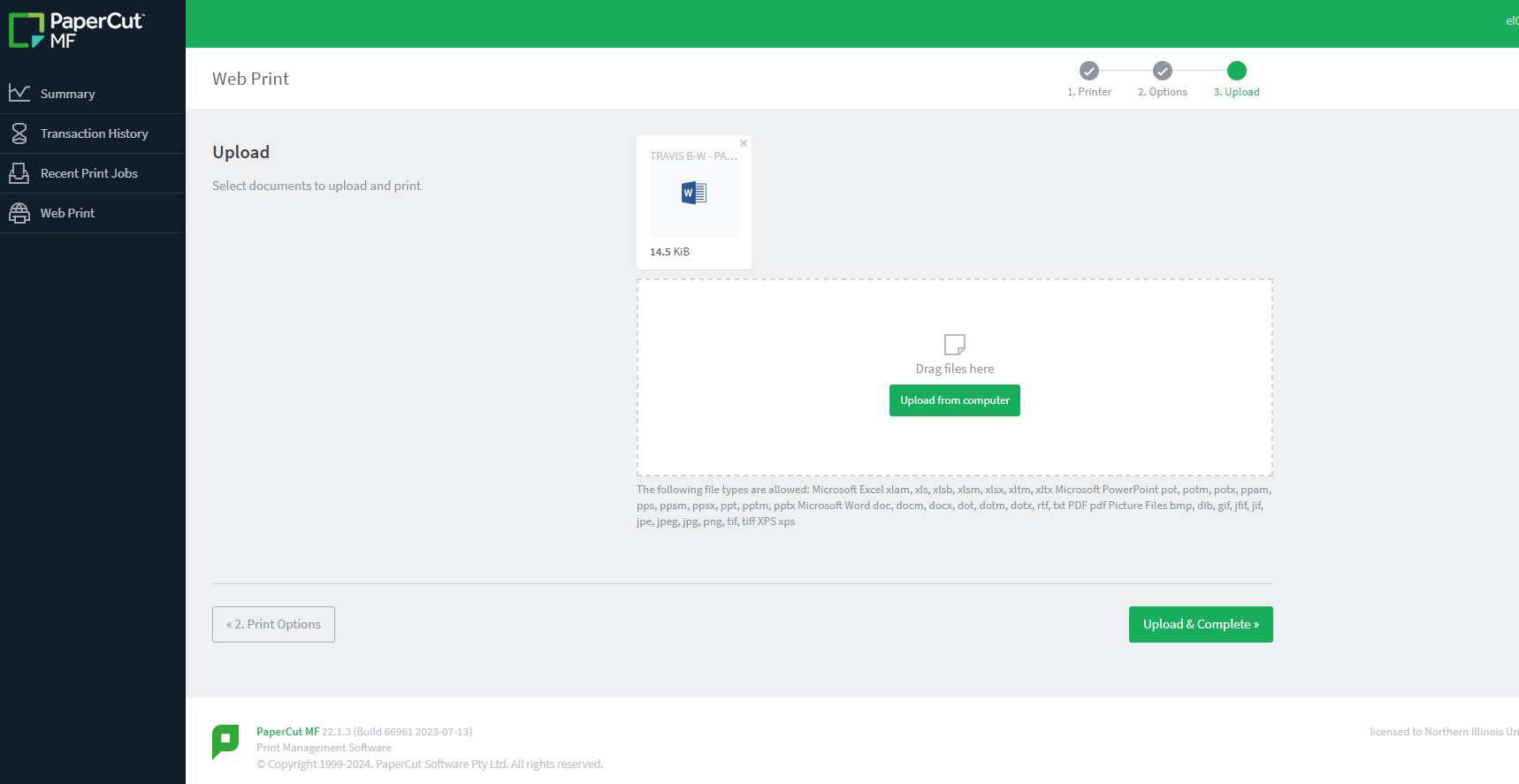 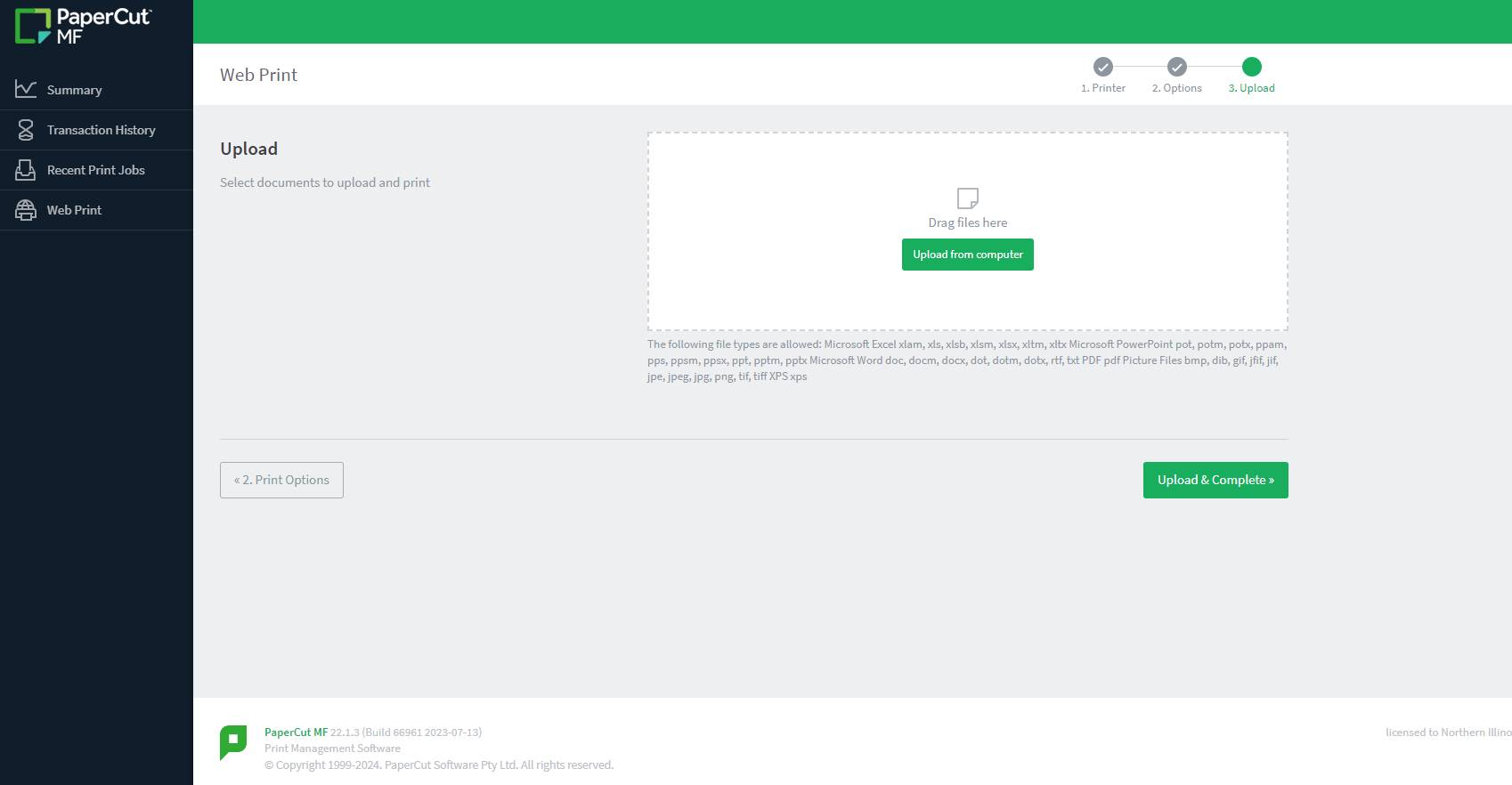 Your document icon will be displayed. You may now Select Upload & CompleteYou should now see your print job with a Status of  Held in a queue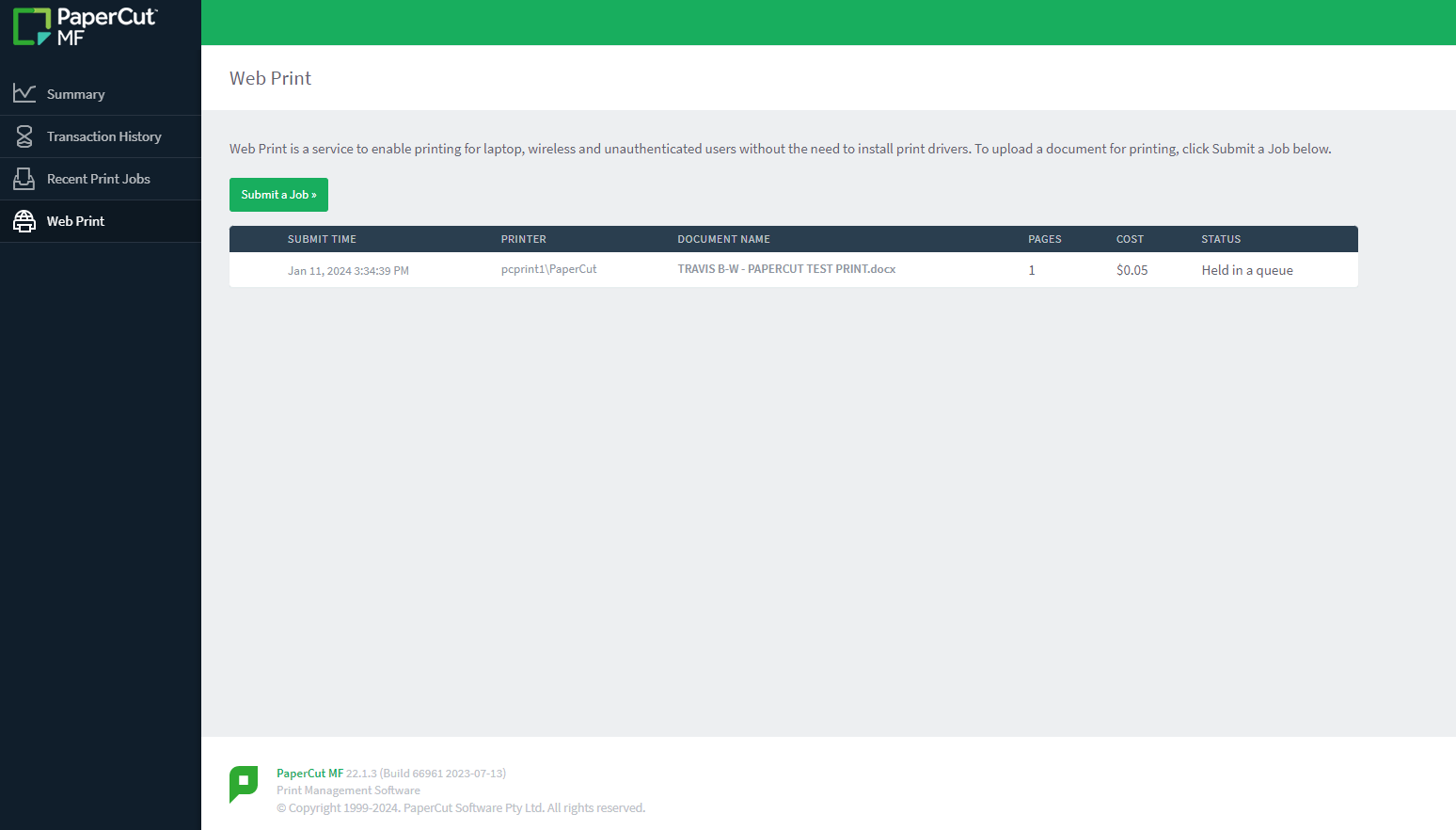 You will receive a screen notification of pending document ready for release at an AWP printer. Proceed to any Ricoh device to release your job.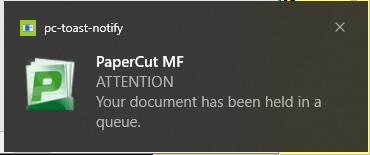 At the Ricoh print device, you will be able to change a color doc to print as grayscale and/or change 
to 2-sided printing before you select to “Print” your document(s). You can do this as a single document or all documents pending print.